  ST. JOSEPH’S UNIVERSITY, BENGALURU - 27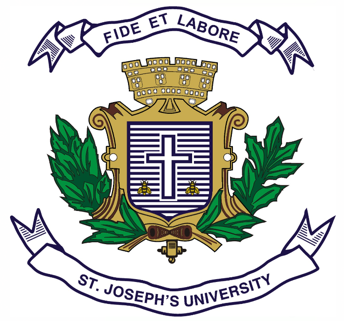 M.A. (ECONOMICS) – IV SEMESTERSEMESTER EXAMINATION: APRIL 2024(Examination conducted in May/June 2024)ECDE 0621 – ECONOMIC HISTORY OF THE WORLD(For current batch students only)Time: 2 Hours								    Max Marks: 50This paper contains 1 printed page and 3 partsPART - A                                      Answer any 5 questions 								2  5 = 10Explain the term deindustrialisation in the context of the post-colonial Indian economy. What is mercantilism?What were the objectives of the Meiji government of Japan?Briefly explain the idea of War Communism under Lenin in the USSR.Why is Malthus considered a pessimist?Explain the Patron Client System.What were the phases of capitalism in Europe? PART – BAnswer any 2 questions 								5  2 = 10Write a note on the Drain Theory.Explain the formation of Taiwan.What was the social structure under feudalism?PART – CAnswer any 2 questions 								15  2 = 30 Analyse and evaluate the trend of World GDP for 2000 years as given by Angus Madisson. What can be inferred about colonialism from the picture?Explain the inflation and debt crisis in Latin America.Discuss the rise and fall of the USSR economy.